LORELIE 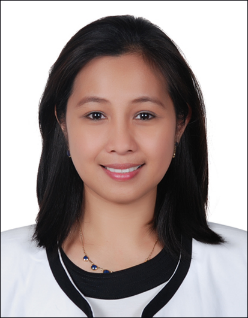 LORELIE.84332@2freemail.com CAREER OBJECTIVETo be a member of a reputed company where I can integrate and apply my work oriented skills and experiences towards the growth of the business, meeting the company’s expectation through commitment and be a team player towards the attainment of company’s goal and objectives.PROFESSIONAL EXPERIENCEPROagro Ltd. Chelsea Harbour, London UKAssistant to the Managing Director Sep ’12 – March 2015Responsibilities: Manages when the Managing Director is not presentSupervises two staffs, one for IT and one for Accounting and third party staff provided per projectHandles Marketing and Advertising events Spearheads all exhibits for the companyOversees Digital Media and Administrative updatesHandles the budget, inventory and encodes invoices and receipts in the purchase ledgers - submits the update to the AccountsAdministers all communications for the company Answers telephone calls, evaluate and settle enquiries depending on the circumstanceOversees Calendar and tasks to be doneCoordination of meetings and appointmentDeal and prioritize incoming correspondenceDraft general communication signatureCollaborate regular internal and external meetings and telephone/ video conferences – multi-time zone.  Including convention provisions, arrangement and dissemination of programs if requiredMake a plan and coordinate the travel itinerary including but not limited to ticket and hotel bookings, and other documentations related to the travel – through the third party agencyMaintain confidentiality of sensitive business informationHandling and maintaining company databaseRegular updating business reportsCoordinate with relevant Service Providers on any issues relating to the physical office support and maintenanceOther responsibilities: Handling over-all marketing aspect of the companyMaintaining and updating the backend of the website Coordinating events from concept to implementation (sample Research and design conceptsSelling of the product – Sales aspectHandling invoices/ accounts – Accounting aspect Filing, retain records of important clients service providers as well as day to day activities within standards – Administrative AspectAnswering email and posts correspondencesPersonal assistant to the DirectorCITRINUM CORPORATION, PhilippinesAccounting and Administrative Assistant Nov ’08 – Dec ‘10CHEVRON PHILIPPINES INC. Philippines – Head Office  Customer Service Officer Sep ‘04 – Nov ’08 HONDA CARS PHILIPPINES, INC. Philippines – Head OfficeDirect Marketing SpecialistJul ’01 – Sep ‘04LIQUIGAZ PHILIPPINES, INC. Philippines – Head OfficeAdministrative AssistantDec ’00 – Jul ‘01EQUITABLE PCI BANK, PhilippinesStudent TraineeApr ’00 – Dec ‘00EDUCATION          Postgraduate Diploma in Business Strategy and MBA, Top-up Mar ’14 – Aug ‘15LONDON SCHOOL OF MARKETING – Anglia Ruskin University			ACCA, London UK Jan ‘12 – Aug ‘14BPP UNIVERSITY COLLEGEABE Professional on Higher Diploma – BUSINESS MANAGEMENT, London UK Jan ‘11 – Dec ‘11		LONDON COLLEGE OF LAW AND MANAGEMENTBachelor of Science in Business Administration 1997-2000	DE LA SALLE UNIVERSITY – COLLEGE OF ST. BENILDE(Major in Export Management, Diploma, October 2000)High School Diploma, March 1996PHILIPPINE NORMAL UNIVERSITY – LABORATORY SCHOOL